ΑΙΤΗΣΗ ΓΙΑ ΣΥΜΜΕΤΟΧΗ ΣΤΟ SUMMER CAMP 2023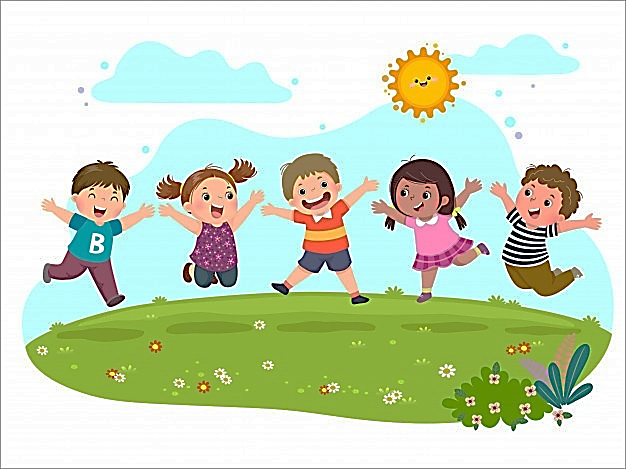 Προς τo Νηπιαγωγείο της Ιεράς Μητροπόλεως Πειραιώς                                                 Καλοκαιρινού 112 και Καλαμών 83 ΠΕΙΡΑΙΑΣ  Τ.Κ.18546  Ο/Η παρακάτω υπογεγραμμέν… ……………………………………………… γονέας/κηδεμόνας του/της………………………………………………………, δηλώνω υπεύθυνα την ακρίβεια των παρακάτω στοιχείων και δηλώνω τη συμμετοχή του παιδιού μου στο πρόγραμμα του «SUMMER CAMP 2023 » που διοργανώνει το Νηπιαγωγείο της Ι.Μ.Π. (αθλητικές και ψυχαγωγικές εκδηλώσεις, κ.λ.π.).Ο/Η   ΑΙΤ…………    ΣΤΟΙΧΕΙΑ ΓΟΝΕΑ ή ΚΗΔΕΜΟΝΑ:     ΕΠΩΝΥΜΟ: ……………………………………………………………………………     ΟΝΟΜΑ: ……………………………………………………………………………….     ΠΑΤΡΩΝΥΜΟ: ..……………………………………………………………………..     ΔΙΕΥΘΥΝΣΗ ΚΑΤΟΙΚΙΑΣ:      ΠΟΛΗ: .……………………………………………..….Τ Κ:……………………….      ΟΔΟΣ/ΑΡΙΘΜΟΣ: ………………………………………………………………..    ΣΤΟΙΧΕΙΑ ΠΑΙΔΙΟΥ :      ΕΠΩΝΥΜΟ: ………………………………………………………………………….      ΟΝΟΜΑ: ……………………………………………………………………………..      ΕΤΟΣ ΓΕΝΝΗΣΗΣ: ..……………………………………………………………….ΤΗΛΕΦΩΝΑ  ΕΠΕΙΓΟΥΣΑΣ ΕΙΔΟΠΟΙΗΣΗΣ:     ΤΗΛ. ΥΠΗΡΕΣΙΑΣ: ……………………………………………………………………    ΤΗΛ. ΚΑΤΟΙΚΙΑΣ: ………………………………………………………………....   ΛΟΙΠΑ ΤΗΛΕΦΩΝΑ: ……………………………………………………….…….    EMAIL: ……………………………………………………………………….……….Α΄ ΠΕΡΙΟΔΟΣ : 19 /06  - 23/06/2023Β΄ ΠΕΡΙΟΔΟΣ :  26/06 – 30/06/2023Γ΄ ΠΕΡΙΟΔΟΣ : 03/07  - 07/07/2023Δ΄ ΠΕΡΙΟΔΟΣ : 10/07 – 14/07/2023  Ε΄ ΠΕΡΙΟΔΟΣ : 17/07 – 21/07/2023  ΣΥΜΠΛΗΡΩΣΤΕ ΜΕ (Χ) ΤΗΝ ΕΒΔΟΜΑΔΑ ΠΟΥ ΕΠΙΛΕΓΕΤΕ                            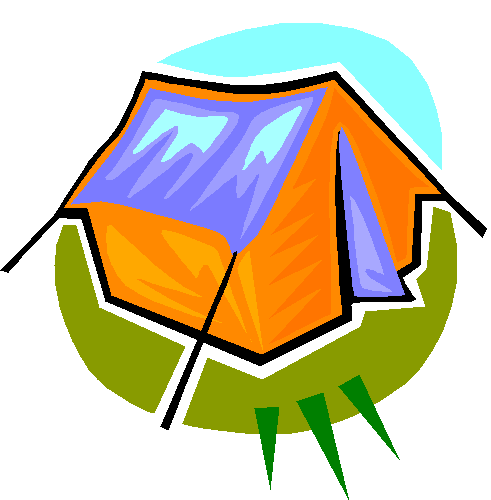     ΣΤΟΙΧΕΙΑ ΓΟΝΕΑ ή ΚΗΔΕΜΟΝΑ:     ΕΠΩΝΥΜΟ: ……………………………………………………………………………     ΟΝΟΜΑ: ……………………………………………………………………………….     ΠΑΤΡΩΝΥΜΟ: ..……………………………………………………………………..     ΔΙΕΥΘΥΝΣΗ ΚΑΤΟΙΚΙΑΣ:      ΠΟΛΗ: .……………………………………………..….Τ Κ:……………………….      ΟΔΟΣ/ΑΡΙΘΜΟΣ: ………………………………………………………………..    ΣΤΟΙΧΕΙΑ ΠΑΙΔΙΟΥ :      ΕΠΩΝΥΜΟ: ………………………………………………………………………….      ΟΝΟΜΑ: ……………………………………………………………………………..      ΕΤΟΣ ΓΕΝΝΗΣΗΣ: ..……………………………………………………………….ΤΗΛΕΦΩΝΑ  ΕΠΕΙΓΟΥΣΑΣ ΕΙΔΟΠΟΙΗΣΗΣ:     ΤΗΛ. ΥΠΗΡΕΣΙΑΣ: ……………………………………………………………………    ΤΗΛ. ΚΑΤΟΙΚΙΑΣ: ………………………………………………………………....   ΛΟΙΠΑ ΤΗΛΕΦΩΝΑ: ……………………………………………………….…….    EMAIL: ……………………………………………………………………….……….ΑΤΟΜΑ ΠΟΥ ΕΞΟΥΣΙΟΔΟΤΕΙΤΕ ΓΙΑ ΤΗΝ ΠΑΡΑΛΑΒΗ ΤΟΥ ΠΑΙΔΙΟΥ ΣΑΣ:1.- ΟΝΟΜΑΤΕΠΩΝΥΜΟ: …………………………………………...………     Α.Δ.Τ.: ………………………………………………….………………………………..2.- ΟΝΟΜΑΤΕΠΩΝΥΜΟ: …………………………………………...………     Α.Δ.Τ.: ………………………………………………….………………………………